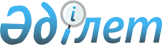 Об утверждении государственного образовательного заказа на дошкольное воспитание и обучение, размера родительской платы
					
			Утративший силу
			
			
		
					Постановление акимата Сайрамского района Туркестанской области от 23 октября 2020 года № 461. Зарегистрировано Департаментом юстиции Туркестанской области 26 октября 2020 года № 5858. Утратило силу постановлением акимата Сайрамского района Туркестанской области от 11 августа 2022 года № 248
      Сноска. Утратило силу постановлением акимата Сайрамского района Туркестанской области от 11.08.2022 № 248 (вводится в действие со дня его первого официального опубликования).
      В соответствии с пунктом 2 статьи 31 Закона Республики Казахстан от 23 января 2001 года "О местном государственном управлении и самоуправлении в Республике Казахстан" и подпунктом 8-1) пункта 4 статьи 6 Закона Республики Казахстан от 27 июля 2007 года "Об образовании", акимат Сайрамского района ПОСТАНОВЛЯЕТ:
      1. Утвердить:
      1) государственный образовательный заказ на дошкольное воспитание и обучение согласно приложению 1 к настоящему постановлению;
      2) размер родительской платы согласно приложению 2 к настоящему постановлению.
      2. Признать утратившим силу постановление акимата Сайрамского района от 30 октября 2017 года № 412 "Об утверждении государственного образовательного заказа на дошкольное воспитание и обучение, размера родительской платы" (зарегистрировано в Реестре государственной регистрации нормативных правовых актов за № 4260, опубликовано 28 ноября 2017 года в газете "Пульс Сайрама" и в Эталонном контрольном банке нормативных правовых актов Республики Казахстан в электронном виде 24 ноября 2017 года).
      3. Государственному учреждению "Аппарат акима Сайрамского района" в установленном законодательством Республики Казахстан порядке обеспечить:
      1) государственную регистрацию настоящего постановления в Республиканском государственном учреждении "Департамент юстиции Туркестанской области" министерства юстиции Республики Казахстан;
      2) размещение настоящего постановления на интернет-ресурсе акимата Сайрамского района после его официального опубликования.
      4. Контроль за выполнением настоящего постановления возложить на заместителя акима района Оразалиева М.
      5. Настоящее постановление вводится в действие после дня его первого официального опубликования. Государственный образовательный заказ на дошкольное воспитание и обучение Размер родительской платы
      Примечание: Затраты на одного ребенка на 1 день в зависимости от возраста. Рассчитан на фактические рабочие дни.
					© 2012. РГП на ПХВ «Институт законодательства и правовой информации Республики Казахстан» Министерства юстиции Республики Казахстан
				
      Аким района

У. Садибеков
Приложение 1
к постановлению акимата
Сайрамского района
от _ июля 2020 года № _
Количество мест в дошкольных организациях (за счет бюджетных средств)
11470Приложение 2
к постановлению акимата
Сайрамского района
от _ июля 2020 года № _
Всего:
Расходы на одного ребенка в день до 3 лет (не более), тенге
Расходы на одного ребенка в день от 3 до 7 лет (не более), тенге
Всего:
326,9
410,9